ЗАДАЧА 1. расчет линейной цепи постоянного тока методом двух законов Кирхгофа и предварительным преобразование треугольника резисторов в эквивалентную звезду.В цепи, схема которой приведена на рисунке 1, требуется:1. Преобразовать треугольник резисторов,,  в эквивалентную звезду и затем методом двух законов Кирхгофа определить токи в ветвях преобразованной цепи2. Определить напряжения ,, и токи ,, исходной цепи3. Составить уравнение баланса мощностей для исходной цепи с целью проверки правильности расчета токов (расхождение баланса мощностей не должно превышать 3 %). Номер схемы и чистовые данные к расчету определяются по таблице 1 и 2.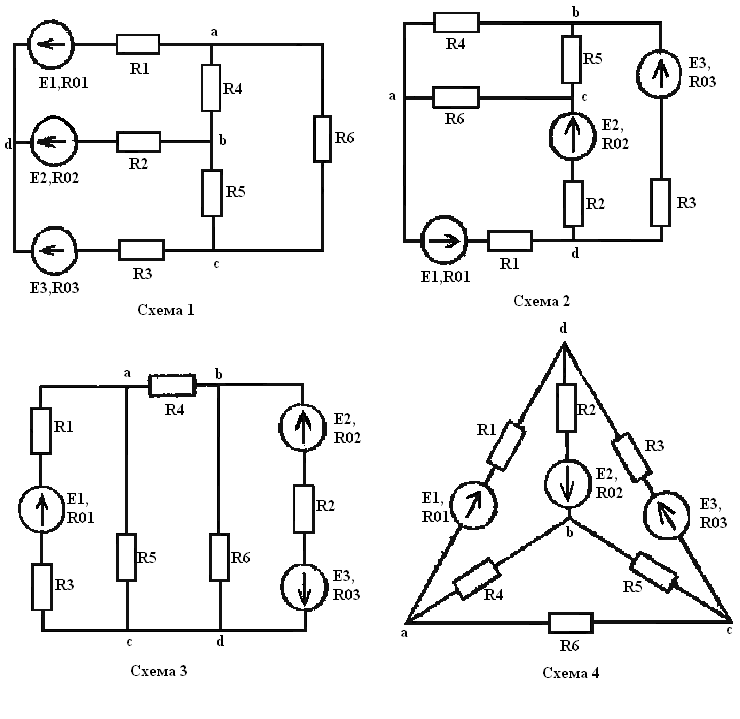 Рисунок 1 (начало)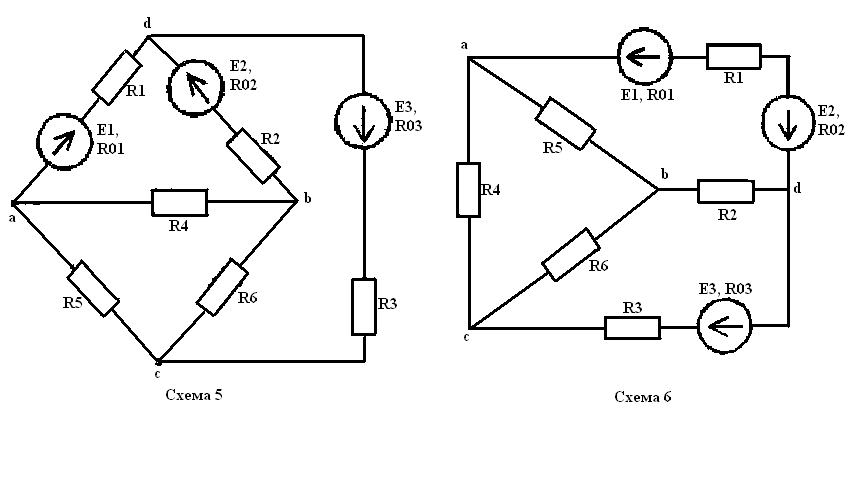 Рисунок 1 (окончание)Таблица 1Таблица 2МЕТОДИЧЕСКИЕ УКАЗАНИЯ И ПРИМЕР РАСЧЕТА.Решение данной задачи рассматривается на примере цепи, представленной на рисунке 2, в которой , ,  В; ,,,, , , , Ом.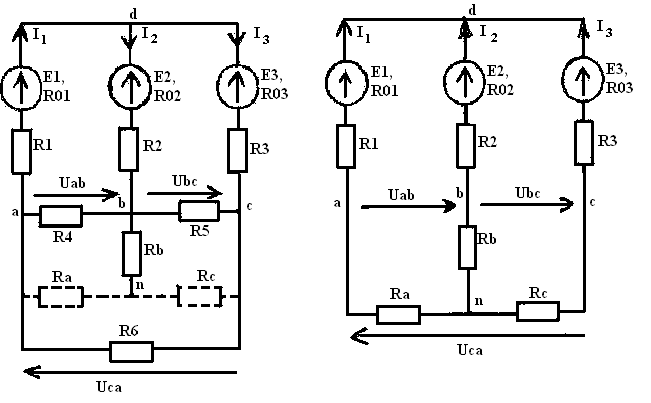 		Рисунок 2					Рисунок 3Замена треугольника резисторов ,, эквивалентной звездой резисторов ,, осуществляется следующим образом. К узловым точкам a, b, c или к проводам, связанным с этими точками, подключается эквивалентная звезда резисторов (на рисунке 2 она показана штриховыми линиями). Определяются сопротивления резисторов эквивалентной звезды:; ; Вычерчивается схема цепи (рисунок 3), получившаяся после замены треугольника резисторов эквивалентной звездой.Токи ,, определяются на основе преобразованной цепи в следующем порядке. На схему наносятся произвольные направления исходных токов (здесь все три тока направлены к узлу d). Задается направление обхода по контурам (оно здесь принято совпадающим с направлением движения часовой стрелки). Составляется система уравнений по законам Кирхгофа:Подставив в данную систему уравнений числовые значения и решив ее, получаем ; ; . Знак минус у значений токов  и означает, что их истинные направления противоположны направлениям, принятым на рисунке 3, т.е. они направлены от узла d. На схеме (рисунок 2) нанесены истинные направления этих токов.Напряжения ,, определяются из решений уравнений, составленных по второму закону Кирхгофа для контуров abna, bcnb, canc: ; ; . Подставив в данные уравнения числовые значения и решив их, получаем: ,,.Токи ,, в исходной цепи (рисунок 2) определяются по закону Ома: ; ; . Знак минус у значения тока  означает, что этот ток направлен от узла b к узлу a.Уравнение баланса мощностей для исходной цепи (рисунок 2) имеет следующий вид: . В данной цепи мощность первого источника положительная, т.к. в нем направления ЭДС и тока совпадают (режим генератора),  мощности второго и третьего источников отрицательные, так как в них направления ЭДС и токов противоположны (режим приемника). Подставив в данное уравнение числовые значения и решив его, получаем: 88 Вт = 88 Вт. Баланс сошелся, значит токи найдены правильно.Номер личного вариантаНомер схемыПараметры источника ЭДСПараметры источника ЭДСПараметры источника ЭДСПараметры источника ЭДСПараметры источника ЭДСПараметры источника ЭДСНомер личного вариантаНомер схемыE1,BR01,OмЕ2,ВR02,ОмЕ3, ВR03,Ом12345678112413624812248224136133361481242442413624815548224136166361481242712414823618248236124193361241482104241482361115482362241126361241481131201402302142502251402153482382241164361481242175361482241186482241361191202302201202251502402213482361241224482361241235241482361246402302201251302482201Номер группового вариантаСопротивления резисторов, ОмСопротивления резисторов, ОмСопротивления резисторов, ОмСопротивления резисторов, ОмСопротивления резисторов, ОмСопротивления резисторов, ОмНомер группового вариантаR1R2R3R4R5R619752352758642334639645321046512108132